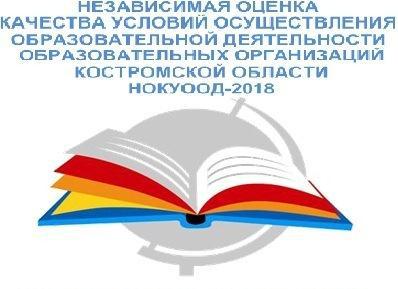 НЕЗАВИСИМАЯ ОЦЕНКА  КАЧЕСТВА УСЛОВИЙ ОСУЩЕСТВЛЕНИЯ ОБРАЗОВАТЕЛЬНОЙ ДЕЯТЕЛЬНОСТИ ОБРАЗОВАТЕЛЬНЫХ ОРГАНИЗАЦИЙ КОСТРОМСКОЙ ОБЛАСТИ В 2018 ГОДУСсылкаhttp://www.eduportal44.ru/sites/Noko/_layouts/15/start.aspx#/SitePages/NOKO-MUN.aspx